Instituto tecnológico superior Eldorado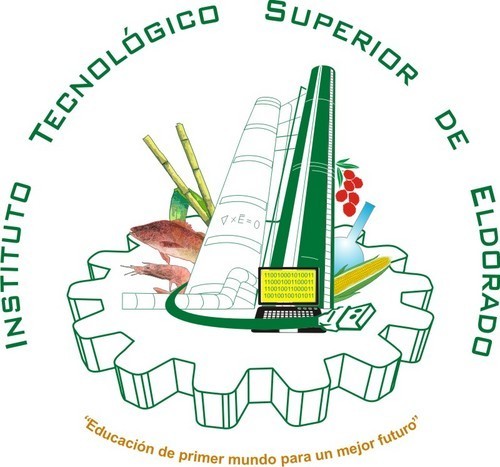 Titulo:Investigación de redes.Carrera:Ing. En Sistemas Computacionales.Maestro:Luis Alberto Contreras Leal.Alumno:Brayan de Jesús Ramos Diaz.Topología de Estrella.Definición:	La topología en estrella o red en estrella es una configuración para una red de área local (LAN) en la que cada uno de los nodos están conectados a un punto de conexión central, tal como un concentrador, conmutador o una computadora.ejemplos de usodiagrama de conexión: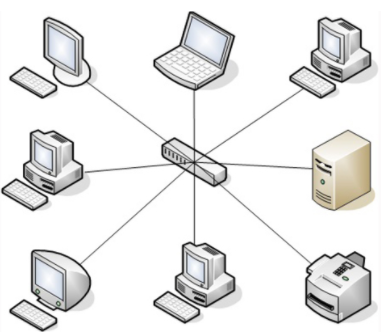 ventajas:La principal ventaja de una red en estrella es limitar el impacto de una falla. Cuando alguna computadora en la red no funciona correctamente no va a afectar al resto de la red, sino que solo afectará el alcance local de esa computadora.Todas las computadoras dependen del dispositivo central. Esto significa invariablemente que cualquier problema que deje la red inoperable se puede rastrear en el concentrador central.Es muy fácil de administrar y mantener la red, porque cada nodo solo requiere un cable independiente. Es la más simple de todas las topologías en lo que respecta a la funcionalidad.desventajas
Topología de Malla.Definiciónejemplos de usodiagrama de conexiónventajasdesventajas
Topología de Árbol.Definiciónejemplos de usodiagrama de conexiónventajasdesventajas